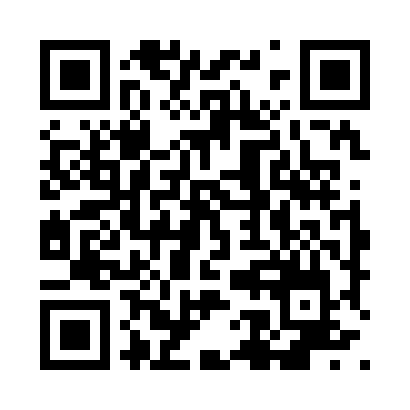 Prayer times for Casa Nova, BrazilWed 1 May 2024 - Fri 31 May 2024High Latitude Method: NonePrayer Calculation Method: Muslim World LeagueAsar Calculation Method: ShafiPrayer times provided by https://www.salahtimes.comDateDayFajrSunriseDhuhrAsrMaghribIsha1Wed4:365:4811:413:025:346:422Thu4:365:4811:413:025:346:423Fri4:365:4811:413:025:346:414Sat4:365:4811:413:025:336:415Sun4:365:4811:413:025:336:416Mon4:365:4811:403:025:336:417Tue4:365:4811:403:015:336:418Wed4:365:4811:403:015:326:419Thu4:365:4811:403:015:326:4010Fri4:365:4911:403:015:326:4011Sat4:365:4911:403:015:326:4012Sun4:365:4911:403:015:316:4013Mon4:365:4911:403:015:316:4014Tue4:365:4911:403:015:316:4015Wed4:365:4911:403:015:316:4016Thu4:365:5011:403:015:316:4017Fri4:365:5011:403:015:316:4018Sat4:375:5011:403:015:316:4019Sun4:375:5011:403:015:316:4020Mon4:375:5011:403:015:306:4021Tue4:375:5111:413:015:306:4022Wed4:375:5111:413:015:306:4023Thu4:375:5111:413:015:306:4024Fri4:375:5111:413:015:306:4025Sat4:375:5111:413:015:306:4026Sun4:385:5211:413:015:306:4027Mon4:385:5211:413:015:306:4028Tue4:385:5211:413:015:306:4029Wed4:385:5211:413:015:306:4030Thu4:385:5311:423:025:306:4131Fri4:385:5311:423:025:306:41